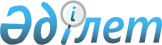 Об утверждении правил проведения раздельных сходов местного сообщества и количественного состава представителей жителей села, микрорайона, улицы, многоквартирного жилого дома для участия в сходе местного сообщества в Созакском районе Туркестанской областиРешение Созакского районного маслихата Туркестанской области от 7 ноября 2023 года № 62
       В соответствии с пунктом 6 статьи 39-3 Закона Республики Казахстан "О местном государственном управлении и самоуправлении в Республике Казахстан" и приказом Министра национальной экономики Республики Казахстан от 23 июня 2023 года № 122 "Об утверждении Типовых правил проведения раздельных сходов местного сообщества" (зарегистрирован в Реестре государственной регистрации нормативных правовых актов за № 32894) Созакский районный маслихат РЕШИЛ:
      1. Утвердить прилагаемые правила проведения раздельных сходов местного сообщества Созакском районе Туркестанской области согласно приложению 1 к настоящему решению.
      2. Утвердить количественный состав представителей жителей села, улицы, многоквартирного жилого дома для участия в сходе местного сообщества Созакском районе Туркестанской области согласно приложению 2 к настоящему решению.
      3. Настоящее решение вводится в действие по истечении десяти календарных дней после дня его первого официального опубликования. Правила проведения раздельных сходов местного сообщества в Созакском районе Туркестанской области Глава 1. Общие положения
      1. Настоящие Правила проведения раздельных сходов местного сообщества в Созакском районе Туркестанской области разработаны в соответствии с пунктом 6 статьи 39-3 Закона Республики Казахстан "О местном государственном управлении и самоуправлении в Республике Казахстан" и приказом Министра национальной экономики Республики Казахстан от 23 июня 2023 года № 122 "Об утверждении Типовых правил проведения раздельных сходов местного сообщества" (зарегистрирован в Реестре государственной регистрации нормативных правовых актов за №32894), устанавливают порядок проведения раздельных сходов местного сообщества жителей Созакского района.
      2. В настоящих Правилах используются следующие основные понятия:
      1) раздельный сход местного сообщества – непосредственное участие жителей (членов местного сообщества) села, поселка, сельского округа, микрорайона, улицы, многоквартирного жилого дома в избрании представителей для участия в сходе местного сообщества;
      2) местное сообщество – совокупность жителей (членов местного сообщества), проживающих на территории соответствующей административно – территориальной единицы, в границах которой осуществляется местное самоуправление, формируются и функционируют его органы. Глава 2. Порядок проведения раздельных сходов местного сообщества
      3. Для проведения раздельного схода местного сообщества территория села, поселка, сельского округа подразделяется на участки (села, микрорайоны, улицы, многоквартирные жилые дома).
      4. На раздельных сходах местного сообщества избираются представители для участия в сходе местного сообщества в количестве не более трех человек.
      5. Акимом сельского округа созывается и организуется проведение раздельного схода местного сообщества в пределах села, поселка, микрорайона, улицы, многоквартирного жилого дома.
      При наличии в пределах микрорайона или улицы многоквартирных домов раздельные сходы многоквартирного дома не проводятся.
      6. О времени, месте созыва раздельных сходов местного сообщества и обсуждаемых вопросах население местного сообщества оповещается акимом села, поселка, сельского округа не позднее чем за десять календарных дней до дня его проведения через средства массовой информации или иными способами.
      7. Перед открытием раздельного схода местного сообщества проводится регистрация присутствующих жителей соответствующего села, поселка, микрорайона, улицы, многоквартирного жилого дома.
      Не допускается участие в раздельном сходе местного сообщества несовершеннолетних лиц, лиц, признанных судом недееспособными, а также лиц, содержащихся в местах лишения свободы по приговору суда.
      Раздельный сход местного сообщества считается состоявшимся при участии не менее десяти процентов жителей (членов местного сообщества), проживающих в данном селе, поселке, микрорайоне, улице, многоквартирном доме.
      8. Раздельный сход местного сообщества открывается акимом села, поселка, сельского округа или уполномоченным им лицом.
      Председателем раздельного схода местного сообщества является аким села, поселка, сельского округа или уполномоченное им лицо.
      На раздельном сходе местного сообщества ведется протокол, для оформления протокола раздельного схода местного сообщества открытым голосованием избирается секретарь.
      9. Кандидатуры представителей жителей села, поселка, микрорайона, улицы, многоквартирного жилого дома для участия в сходе местного сообщества выдвигаются участниками раздельного схода местного сообщества в соответствии с количественном составом, утвержденным Созакского районного маслихатом.
      10. Голосование проводится открытым способом персонально по каждой кандидатуре. Избранными считаются кандидаты, набравшие наибольшее количество голосов участников раздельного схода местного сообщества.
      Председатель раздельного схода пользуется правом решающего голоса в случае, если при голосовании на раздельном сходе местного сообщества голоса участников разделяются поровну.
      11. Протокол раздельного схода местного сообщества подписывается председателем и секретарем и в течение двух рабочих дней со дня проведения раздельного схода передается секретарем схода в аппарат акима села, поселка, сельского округа для регистрации.
      На сходе местного сообщества или собрании местного сообщества ведется протокол, в котором указываются:
      1) дата и место проведения схода местного сообщества или собрания местного сообщества;
      2) общее число членов местного сообщества, проживающих на соответствующей территории и имеющих право участвовать в сходе местного сообщества или на собрании местного сообщества;
      3) количество и список присутствующих с указанием фамилии, имени, отчества (при его наличии);
      4) фамилия, имя, отчество (при его наличии) председателя и секретаря схода местного сообщества или собрания местного сообщества;
      5) повестка дня, содержание выступлений и принятые решения. Количественный состав представителей жителей села, улицы, многоквартирного жилого дома для участия в сходе местного сообщества в Созакском районе Туркестанской области 1.Сельского округа Жартытобе 2.Сельского округа Кумкент  3.Сельского округа Шолаккорган  4.ПоселкаТаукент  5.Сельского округа Сызган  6.Сельского округа Созак 7.Сельского округа Каракур  8.Сельского округа Каратау 9.Сельского округа Тасты  10.Сельского округа Шу  11.Сельского округа Жуантөбе 12.Поселка Кыземшек 
					© 2012. РГП на ПХВ «Институт законодательства и правовой информации Республики Казахстан» Министерства юстиции Республики Казахстан
				
      Председатель Созакского районного маслихата

О.Жәмиев
Приложение к решению
Созакского районного маслихата
от 7 ноября 2023 года № 62Приложение 2 к решению
Созакского районного
маслихата от 7 ноября 
2023 года № 62
Наименование села
Количества население 
Определение пропорционального количества населения
Количественный состав представителей жителей сел, микрорайона, улицы, многоквартирных жилых домов для участия в сходе местного сообщества
Жартытобе
1639
до 10 тысяч населения -5-10 представителей
8
Акколтык
1225
до 10 тысяч населения - 5-10 представителей
5
Бабата
1098
до 10 тысяч населения - 5-10 представителей
5
Наименование села
Количества население 
Определение пропорционального количества населения
Количественный состав представителей жителей сел, микрорайона, улицы, многоквартирных жилых домов для участия а сходе местного сообщества
Кумкент
2286
до 10 тысяч населения - 5-10 представителей
8
Кызылкөл
767
до 10 тысяч населения - 5-10 представителей
5
Кызылканат
639
до 10 тысяч населения - 5-10 представителей
5
Наименование села
Количества население 
Определение пропорционального количества населения
Количественный состав представителей жителей сел, микрорайона, улицы, многоквартирных жилых домов для участия а сходе местного сообщества
Шолаккорган
13824
10-15 тысяч населения – 11-15 представителей
15
Терискей
2914
до 10 тысяч населения - 5-10 представителей
5
Жеткиншек
523
до 10 тысяч населения - 5-10 представителей
5
Абай
502
до 10 тысяч населения - 5-10 представителей
5
Балдысу 
331
до 10 тысяч населения - 5-10 представителей
5
Карабулақ
209
до 10 тысяч населения - 5-10 представителей
5
Наименование села
Количества население 
Определение пропорционального количества населения
Количественный состав представителей жителей сел, микрорайон, улица, многоквартирных жилых домов для участия а сходе местного сообщества
Таукент
8105
до 10 тысяч населения - 5-10 представителей
10 
Наименование села
Количества население 
Определение пропорционального количества населения
Количественный состав представителей жителей сел, микрорайона, улицы, многоквартирных жилых домов для участия а сходе местного сообщества
Козмолдак
1766
до 10 тысяч населения - 5-10 представителей
8
Кайнар 
1162
до 10 тысяч населения - 5-10 представителей
5
Сызган
767
до 10 тысяч населения - 5-10 представителей
5
Басбулак
386
до 10 тысяч населения - 5-10 представителей
5
Наименование села
Количества население 
Определение пропорционального количества населения
Количественный состав представителей жителей сел, микрорайона, улицы, многоквартирных жилых домов для участия а сходе местного сообщества
Созак
3110
до 10 тысяч населения - 5-10 представителей
5
Шакырык 
2907
до 10 тысяч населения - 5-10 представителей
5
Коктобе 
900
до 10 тысяч населения - 5-10 представителей
5
Ыбырай 
743
до 10 тысяч населения - 5-10 представителей
5
Наименование села
Количества население 
Определение пропорционального количества населения
Количественный состав представителей жителей сел, микрорайона, улицы, многоквартирных жилых домов для участия а сходе местного сообщества
Каракур
2362
до 10 тысяч населения - 5-10 представителей
7
Ран 
432
до 10 тысяч населения - 5-10 представителей
5
Шага 
513
до 10 тысяч населения - 5-10 представителей
5
Наименование села
Количества население 
Определение пропорционального количества населения
Количественный состав представителей жителей сел, микрорайона, улицы, многоквартирных жилых домов для участия а сходе местного сообщества
Бакырлы
1351
до 10 тысяч населения –5-10 представителей
8
Аксумбе
502
до 10 тысяч населения - 5-10 представителей
5
Саржаз
318
до 10 тысяч населения - 5-10 представителей
5
Наименование села
Количества население 
Определение пропорционального количества населения
Количественный состав представителей жителей сел, микрорайона, улицы, многоквартирных жилых домов для участия а сходе местного сообщества
Тасты
1390
до 10 тысяч населения -5-10 представителей
8
Кылти
639
до 10 тысяч населения -5-10 представителей
5
Наименование села
Количества население 
Определение пропорционального количества населения
Количественный состав представителей жителей сел, микрорайона, улицы, многоквартирных жилых домов для участия а сходе местного сообщества
Шу
672
до 10 тысяч населения -5-10 представителей
7
Наименование села
Количества население 
Определение пропорционального количества населения
Количественный состав представителей жителей сел, микрорайона, улицы, многоквартирных жилых домов для участия а сходе местного сообщества
Жуантөбе
2021
до 10 тысяч населения 5-10 представителей
8
Наименование села
Количества население 
Определение пропорционального количества населения
Количественный состав представителей жителей сел, микрорайона, улицы, многоквартирных жилых домов для участия а сходе местного сообщества
Кыземшек
4177
до 10 тысяч населения 5-10 представителей
8
Тайконыр
670
до 10 тысяч населения 5-10 представителей
5